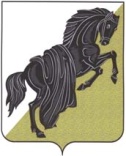 Об утверждении Перечня муниципального имущества, предназначенного для передачиво владение и (или) в пользование субъектаммалого и среднего предпринимательства иорганизациям, образующим инфраструктуруподдержки субъектов малого и среднего предпринимательства и самозанятым гражданамВ целях реализации положений Федерального закона от 24.07.2007 № 209-ФЗ «О развитии малого и среднего предпринимательства в Российской Федерации»ПОСТАНОВЛЯЮ:1. Утвердить прилагаемый Перечень муниципального имущества, предназначенного для передачи во владение и (или) в пользование субъектам малого и среднего предпринимательства и организациям, образующим инфраструктуру поддержки субъектов малого и среднего предпринимательства и самозанятым гражданам.2. Признать утратившим силу постановление администрации Булзинского сельского поселения от 28.02.2022 г. № 8  «Об утверждении Перечня муниципального имущества предназначенного для предоставления в аренду малого и среднего предпринимательства на территории Булзинского сельского поселения»3. Специалисту администрации Булзинского сельского поселения (Глазыриной И.А.) обнародовать настоящее постановление и разместить на официальном сайте Булзинского сельского поселения.Глава Булзинского сельского поселения                                                            А.Р. ТитовУТВЕРЖДЕНпостановлением администрации Булзинского сельского поселения от 29.07.2022  №23 Переченьмуниципального имущества, предназначенного для передачи во владение и (или) в пользование субъектам малого и среднего предпринимательства и организациям, образующим инфраструктуру поддержки субъектов малого и среднего предпринимательства и самозанятым гражданамГлава БулзинскогоСельского поселения	А.Р.Титов№ПравообладательНаименование имуществаАдрес (местоположение)Общая площадь кв.м.1.Булзинского сельское поселениеАвтокассас.Булзи, ул.Ленина 58Е25